نامه رسيد اميدوارم که در صون حمايت حقّ محفوظ و مصون…حضرت عبدالبهاءOriginal English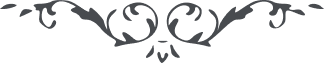 ١٢٨ نامه رسيد اميدوارم که در صون حمايت حقّ محفوظ و مصون مانی و همواره بذکر حقّ مشغول باشی و در اکمال صنعت بکوشی همّتی عظيم بنمائی تا در صنعت فريد گردی و شهير آن صفحات شوی زيرا اتقان در صنعت در اين دور رحمانی عبادتست و در عين اشتغال بصنعت از ذکر حق فراغت نيابی   * 